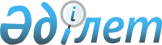 Об установлении квоты рабочих мест для трудоустройства граждан из числа молодежи, потерявших или оставшихся до наступления совершеннолетия без попечения родителей, являющихся выпускниками организаций образования, лиц, освобожденных из мест лишения свободы, лиц, состоящих на учете службы пробации
					
			Утративший силу
			
			
		
					Постановление акимата Тюлькубасского района Южно-Казахстанской области от 16 февраля 2017 года № 36. Зарегистрировано Департаментом юстиции Южно-Казахстанской области 7 марта 2017 года № 3989. Утратило силу постановлением акимата Тюлькубасского района Южно-Казахстанской области от 29 ноября 2017 года № 328
      Сноска. Утратило силу постановлением акимата Тюлькубасского района Южно-Казахстанской области от 29.11.2017 № 328 (вводится в действие по истечении десяти календарных дней после дня его первого официального опубликования).
      В соответствии с подпунктом 7) статьи 18 Трудового кодекса Республики Казахстан от 23 ноября 2015 года, подпунктом 2) пункта 1 статьи 18 Уголовно-исполнительного кодекса Республики Казахстан от 5 июля 2014 года, пунктом 2 статьи 31 Закона Республики Казахстан от 23 января 2001 года "О местном государственном управлении и самоуправлении в Республики Казахстан", и подпунктами 7), 8), 9) статьи 9 Закона Республики Казахстан от 6 апреля 2016 года "О занятости населения", акимат Тюлькубасского района ПОСТАНОВЛЯЕТ:
      1. Установить квоты рабочих мест для трудоустройства граждан из числа молодежи, потерявших или оставшихся до наступления совершеннолетия без попечения родителей, являющихся выпускниками организаций образования, лиц, освобожденных из мест лишения свободы, лиц, состоящих на учете службы пробации в размере трех процентов от общей численности работников организации независимо от организационно-правовой формы и формы собственности по Тюлькубассткому району.
      2. Коммунальному государственному учреждению "Аппарат акима Тюлькубасского района" в порядке, установленном законодательными актами Републики Казахстан обеспечить:
      1) направление настоящего постановления на официальное опубликование в периодических печатных изданиях, распространяемых на территории Тюлькубасского района, а также в Республиканский центр правовой информации для включения в эталонный контрольный банк нормативных правовых актов Республики Казахстан;
      2) размещение настоящего постановления на интернет-ресурсе акимата Тюлькубасского района.
      3. Контроль за исполнением настоящего постановления возложить на заместителя акима района Бектаевой Ж.
      4. Настоящее постановление вводится в действие по истечении десяти календарных дней после дня его первого официального опубликования.
					© 2012. РГП на ПХВ «Институт законодательства и правовой информации Республики Казахстан» Министерства юстиции Республики Казахстан
				
      Временно исполняющий

      обязанности акима района

Жанесен М.
